Furious v8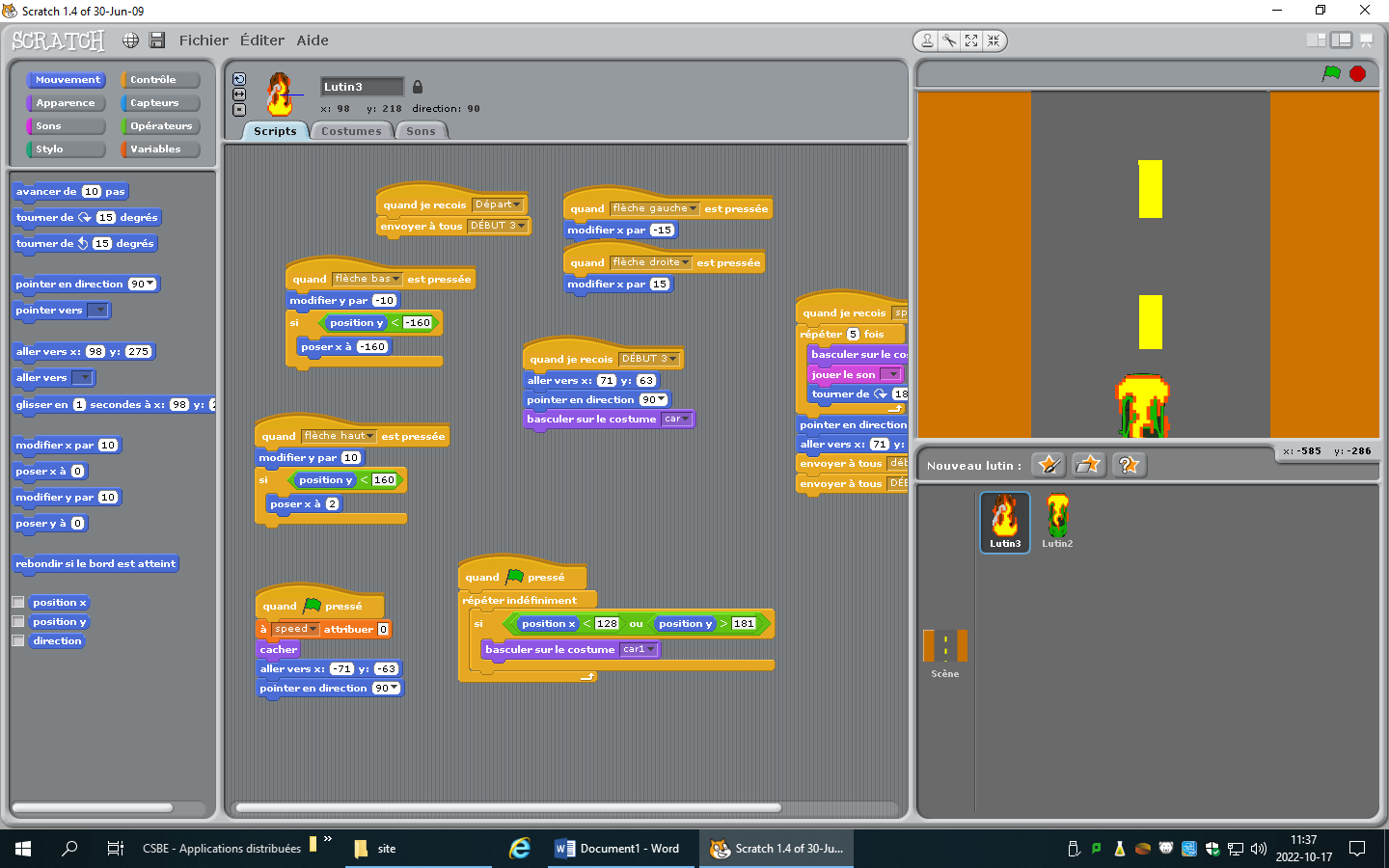 Avec des redevances comme microsoft